ПРАВИТЕЛЬСТВО ТВЕРСКОЙ ОБЛАСТИПОСТАНОВЛЕНИЕот 15 августа 2017 г. N 246-ппО ПОРЯДКЕ ПРЕДОСТАВЛЕНИЯ ГРАНТОВ В ФОРМЕ СУБСИДИЙНЕКОММЕРЧЕСКИМ ОРГАНИЗАЦИЯМ, НЕ ЯВЛЯЮЩИМСЯ КАЗЕННЫМИУЧРЕЖДЕНИЯМИ, НА РАЗВИТИЕ СИСТЕМЫ ВЫЯВЛЕНИЯ И ПОДДЕРЖКИОДАРЕННЫХ ОБУЧАЮЩИХСЯВ соответствии с Федеральным законом от 29.12.2012 N 273-ФЗ "Об образовании в Российской Федерации", Законом Тверской области от 17.07.2013 N 60-ЗО "О регулировании отдельных вопросов в сфере образования в Тверской области", Постановлением Правительства Тверской области от 10.01.2023 N 1-пп "О государственной программе Тверской области "Развитие образования Тверской области" на 2023 - 2030 годы" Правительство Тверской области постановляет:(преамбула в ред. Постановления Правительства Тверской области от 03.04.2023 N 138-пп)1. Утвердить Порядок предоставления грантов в форме субсидий некоммерческим организациям, не являющимся казенными учреждениями, на развитие системы выявления и поддержки одаренных обучающихся (прилагается).(в ред. Постановлений Правительства Тверской области от 25.10.2019 N 409-пп, от 03.04.2023 N 138-пп)2. Признать утратившими силу:а) Постановление Правительства Тверской области от 25.06.2013 N 279-пп "Об утверждении Порядка определения объема и предоставления субсидий юридическим лицам, являющимся негосударственными некоммерческими организациями, на обеспечение общеобразовательной деятельности и круглосуточного жизнеустройства одаренных учащихся из районных центров и сельской местности Тверской области";б) Постановление Правительства Тверской области от 24.03.2015 N 130-пп "О внесении изменений в Постановление Правительства Тверской области от 25.06.2013 N 279-пп".3. Настоящее Постановление вступает в силу со дня его официального опубликования.Губернатор Тверской областиИ.М.РУДЕНЯПриложениек Постановлению ПравительстваТверской областиот 15 августа 2017 г. N 246-ппПОРЯДОКпредоставления грантов в форме субсидийнекоммерческим организациям, не являющимся казеннымиучреждениями, на развитие системы выявления и поддержкиодаренных обучающихсяРаздел IОбщие положения о предоставлении Гранта1. Настоящий Порядок разработан в соответствии со статьей 78.1 Бюджетного кодекса Российской Федерации и регламентирует порядок предоставления из областного бюджета Тверской области грантов в форме субсидий некоммерческим организациям, не являющимся казенными учреждениями, на развитие системы выявления и поддержки одаренных обучающихся (далее - Гранты).2. Целью предоставления Грантов является финансовое обеспечение расходов некоммерческих организаций, не являющихся казенными учреждениями, на:1) обеспечение условий для обучения одаренных обучающихся Тверской области по основным общеобразовательным программам - образовательным программам среднего общего образования, обеспечивающим дополнительную (углубленную) подготовку по отдельным предметам, включая расходы на оплату труда, приобретение учебников и учебных пособий, средств обучения, игр, игрушек (за исключением расходов на содержание зданий и оплату коммунальных услуг);2) обеспечение круглосуточного жизнеустройства не менее 20 обучающихся.3. Главным распорядителем средств областного бюджета Тверской области, предусмотренных на предоставление Гранта, является Министерство образования Тверской области (далее также - Министерство, главный распорядитель).4. Получателями средств Гранта являются автономные или бюджетные некоммерческие организации, не являющиеся казенными учреждениями, включая организации, в отношении которых главный распорядитель не осуществляет функции и полномочия учредителя (далее - организации, получатели Гранта).Получатели Гранта дают согласие на осуществление в отношении них проверки главным распорядителем как получателем бюджетных средств соблюдения порядка и условий предоставления Гранта, в том числе в части достижения результатов предоставления Гранта, а также проверки органами государственного финансового контроля соблюдения получателем Гранта порядка и условий предоставления Гранта в соответствии со статьями 268.1 и 269.2 Бюджетного кодекса Российской Федерации и на включение таких положений в соглашение о предоставлении Гранта (далее - Соглашение).5. Гранты предоставляются за счет средств областного бюджета Тверской области в пределах бюджетных ассигнований, предусмотренных главному распорядителю в текущем финансовом году законом Тверской области об областном бюджете Тверской области на соответствующий финансовый год и на плановый период и (или) сводной бюджетной росписью областного бюджета Тверской области на соответствующий финансовый год и на плановый период, и лимитов бюджетных обязательств, доведенных в установленном порядке до Министерства на цели предоставления Гранта.6. Гранты предоставляются по результатам отбора, проведенного путем запроса предложений, в соответствии с настоящим Порядком (далее также - запрос предложений, отбор).Грант носит целевой характер и не может быть использован на цели, не предусмотренные настоящим Порядком.7. Результатом использования Гранта является реализация образовательного проекта, указанного в подпункте 4 пункта 14 настоящего Порядка, по организации обучения одаренных обучающихся Тверской области по основным общеобразовательным программам - образовательным программам среднего общего образования, обеспечивающим дополнительную (углубленную) подготовку по отдельным предметам, в течение двух учебных лет с года предоставления Гранта (далее - образовательный проект).8. Отбор одаренных обучающихся осуществляется главным распорядителем в порядке, установленном правовым актом главного распорядителя.9. Сведения о Гранте не позднее 15-го рабочего дня, следующего за днем принятия закона Тверской области об областном бюджете Тверской области на соответствующий финансовый год и на плановый период (закона Тверской области о внесении изменений в закон Тверской области об областном бюджете Тверской области на соответствующий финансовый год и на плановый период), предусматривающего бюджетные ассигнования на цели предоставления Гранта, включаются в размещаемый на едином портале бюджетной системы Российской Федерации в информационно-телекоммуникационной сети Интернет реестр субсидий, формирование и ведение которого осуществляется Министерством финансов Российской Федерации в установленном им порядке.Раздел IIУсловия и порядок предоставления Гранта10. Отбор получателей Гранта осуществляется на основании следующих критериев:1) наличие у организации лицензии на осуществление образовательной деятельности, подтверждающей право реализации основных общеобразовательных программ;2) наличие у организации свидетельства о государственной аккредитации по основным общеобразовательным программам;3) наличие у организации образовательного проекта, соответствующего требованиям, указанным в подпункте 4 пункта 14 настоящего Порядка;4) наличие кадрового состава, необходимого для достижения результатов предоставления Гранта, указанных в пункте 32 настоящего Порядка;5) отсутствие задолженности по заработной плате педагогических работников организации;6) фактическое местонахождение организации на территории Тверской области;7) обеспечение круглосуточного жизнеустройства не менее 20 обучающихся в соответствии с требованиями санитарно-эпидемиологического законодательства в пешеходной доступности от места предоставления образовательной услуги не более 0,5 км на время реализации образовательного проекта.11. Объявление о проведении отбора получателей Гранта размещается на сайте Министерства в информационно-телекоммуникационной сети Интернет (далее - сайт) не позднее чем за 5 календарных дней до даты начала приема предложений (заявок) на участие в отборе получателей Гранта в форме субсидии некоммерческим организациям, не являющимся казенными учреждениями, на развитие системы выявления и поддержки одаренных обучающихся по форме согласно приложению 1 к настоящему Порядку (далее - заявка). В объявлении о проведении отбора получателей Гранта указывается следующая информация:1) сроки проведения отбора получателей Гранта;2) дата и время окончания приема заявок участников отбора, которые не могут быть ранее 5-го календарного дня, следующего за днем размещения объявления о проведении отбора;3) наименование, местонахождение, почтовый адрес, адрес электронной почты Министерства;4) результаты предоставления Гранта, установленные пунктом 32 настоящего Порядка;5) требования к участникам отбора, установленные пунктами 10, 12 настоящего Порядка, и перечень документов, представляемых участниками отбора для подтверждения их соответствия указанным требованиям;6) порядок подачи заявок участниками отбора и требования, предъявляемые к форме и содержанию заявок, подаваемых участниками отбора в соответствии с настоящим Порядком;7) порядок отзыва заявок участниками отбора, порядок возврата заявок участников отбора, определяющий в том числе основания для возврата заявок участников отбора, порядок внесения изменений в заявки участниками отбора;8) правила рассмотрения заявок участников отбора в соответствии с настоящим Порядком;9) порядок предоставления участникам отбора разъяснений положений объявления о проведении отбора, даты начала и окончания срока такого предоставления;10) срок, в течение которого победитель отбора должен подписать Соглашение;11) условия признания победителя отбора уклонившимся от заключения Соглашения;12) дата размещения результатов отбора на сайте.12. Получатели Гранта не должны на момент подачи заявки:1) находиться в процессе реорганизации (за исключением реорганизации в форме присоединения к получателю Гранта другого юридического лица), ликвидации, в отношении получателя Гранта не введена процедура банкротства, деятельность получателя Гранта не приостановлена в порядке, предусмотренном законодательством Российской Федерации;2) являться иностранными юридическими лицами, в том числе местом регистрации которых является государство или территория, включенные в утверждаемый Министерством финансов Российской Федерации перечень государств и территорий, используемых для промежуточного (офшорного) владения активами в Российской Федерации (далее - офшорные компании), а также российскими юридическими лицами, в уставном (складочном) капитале которых доля прямого или косвенного (через третьих лиц) участия офшорных компаний в совокупности превышает 25 процентов. При расчете доли участия офшорных компаний в капитале российских юридических лиц не учитывается прямое и (или) косвенное участие офшорных компаний в капитале публичных акционерных обществ (в том числе со статусом международной компании), акции которых обращаются на организованных торгах в Российской Федерации, а также косвенное участие таких офшорных компаний в капитале других российских юридических лиц, реализованное через участие в капитале указанных публичных акционерных обществ;3) получать средства из областного бюджета Тверской области на основании иных нормативных правовых актов Тверской области на цели, указанные в пункте 2 настоящего Порядка.13. Получатель Гранта за счет полученных из областного бюджета Тверской области средств Гранта не должен приобретать средства иностранной валюты, за исключением операций, осуществляемых в соответствии с валютным законодательством Российской Федерации при закупке (поставке) высокотехнологичного импортного оборудования, сырья и комплектующих изделий, а также связанных с достижением целей предоставления этих средств иных операций, определенных правовым актом Правительства Тверской области.14. В целях получения права на предоставление Гранта организации представляют главному распорядителю заявку с согласием на публикацию (размещение) на сайте информации об участнике отбора, о подаваемой участником отбора заявке, иной информации об участнике отбора, связанной с отбором, к которой прилагаются следующие документы:1) копия устава организации, заверенная организацией в установленном порядке;2) решение (копия протокола) органа управления организации об участии в отборе;3) заверенная копия документа, удостоверяющего полномочия представителя организации на подачу документов от ее имени;4) образовательный проект, утвержденный руководителем организации, который должен содержать:описание актуальности, целей и задач предлагаемого к реализации образовательного проекта, обоснование его значимости для развития системы образования Тверской области;целевые показатели, запланированные к достижению в случае предоставления Гранта;этапы, содержание, методы и формы деятельности, прогнозируемые результаты по каждому этапу (включая показатели и индикаторы), необходимые условия организации работ, ресурсы (материально-технические, кадровые, финансовые, включая средства из всех источников), средства мониторинга и контроля;календарный план реализации образовательного проекта;описание рисков и предложения по их снижению;проект финансового плана образовательного проекта, в том числе содержащий обоснование расходов на обеспечение круглосуточного жизнеустройства обучающихся;5) согласие учредителя на участие образовательной организации в конкурсном отборе.15. Дополнительно к документам, указанным в пункте 14 настоящего раздела, организация вправе представить по собственной инициативе следующие документы:1) выписку об организации из Единого государственного реестра юридических лиц на дату подачи заявки;2) копию лицензии (выписки из реестра лицензий) на осуществление образовательной деятельности, подтверждающей право реализации основных общеобразовательных программ;3) копию свидетельства о государственной аккредитации по основным общеобразовательным программам;4) копии документов (технический паспорт здания организации, выписка из Единого государственного реестра недвижимости), подтверждающих возможность обеспечения организацией круглосуточного жизнеустройства обучающихся в соответствии с законодательством.В случае непредставления организацией по собственной инициативе документов, указанных в настоящем пункте, содержащиеся в них сведения запрашиваются главным распорядителем в порядке межведомственного (внутриведомственного) информационного взаимодействия.Выписка об организации из Единого государственного реестра юридических лиц также может быть сформирована главным распорядителем на официальном сайте Федеральной налоговой службы в информационно-телекоммуникационной сети Интернет.16. Документы, указанные в пунктах 14, 15 настоящего раздела, могут быть представлены непосредственно главному распорядителю, направлены в его адрес посредством почтовой связи, поданы через любой филиал государственного автономного учреждения Тверской области "Многофункциональный центр предоставления государственных и муниципальных услуг" или при наличии технической возможности поданы с использованием федеральной государственной информационной системы "Единый портал государственных и муниципальных услуг (функций)" (далее - Единый портал).Копии документов, указанных в пунктах 14, 15 настоящего раздела, представленные на бумажном носителе, должны быть заверены в установленном законодательством Российской Федерации порядке или представлены с предъявлением оригиналов документов.В случае, если представлены копии документов и их оригиналы, уполномоченные должностные лица сверяют копии документов с оригиналами и заверяют их.В случае подачи заявки и документов, указанных в пунктах 14, 15 настоящего раздела, в электронной форме они заверяются электронной подписью, вид которой установлен законодательством Российской Федерации.17. Срок подачи заявок - в течение 5 календарных дней, следующих за днем размещения объявления о проведении отбора получателей Гранта.Участник запроса предложений может представить только одну заявку. В случае подачи 2 и более заявок к участию в запросе предложений допускается заявка, которая была подана ранее.18. Поступившие заявки регистрируются главным распорядителем в день поступления в порядке очередности их поступления в журнале регистрации.19. Главный распорядитель рассматривает заявки в течение 5 рабочих дней со дня их подачи участниками запроса предложений и в случае соответствия заявки требованиям и критериям, установленным в объявлении о проведении отбора получателей Гранта, принимает решение о ее соответствии установленным настоящим Порядком критериям и требованиям.Заявка подлежит отклонению главным распорядителем по основаниям, предусмотренным пунктом 21 настоящего Порядка.20. Заявка может быть отозвана до окончания срока подачи документов путем направления заявления об отзыве заявки в свободной форме с указанием причин отзыва.В этом случае заявка и прилагаемые к ней документы возвращаются участнику запроса предложений.21. Основания для отклонения заявки:1) несоответствие участника запроса предложений требованиям и критериям, установленным пунктами 10, 12 настоящего Порядка;2) представление заявки по истечении срока, установленного пунктом 17 настоящего Порядка;3) несоответствие участника запроса предложений категории лиц, установленной пунктом 4 настоящего Порядка.22. Отбор организаций осуществляется на основании оценки качества образовательного проекта комиссией по определению получателей грантов в форме субсидий некоммерческим организациям, не являющимся казенными учреждениями, на развитие системы выявления и поддержки одаренных обучающихся (далее - Комиссия), состав, порядок формирования и работы которой утверждаются приказом Министерства.23. Комиссия в течение 10 рабочих дней со дня окончания срока предоставления заявок рассматривает их и принимает решение о соответствии (несоответствии) представленных документов требованиям настоящего Порядка и оформляет протокол по определению победителя отбора - получателя Гранта (далее - Протокол), а также проводит оценку образовательного проекта, указанного в подпункте 4 пункта 14 настоящего Порядка.Победителем отбора признается участник, набравший наибольшее количество баллов.24. Решение о предоставлении (отказе в предоставлении) Гранта оформляется приказом главного распорядителя с указанием размера предоставляемого Гранта (далее - Приказ) в течение 5 рабочих дней после оформления Протокола Комиссией.25. Основания для отказа в предоставлении Гранта:1) несоответствие представленных участником запроса предложений документов требованиям, определенным пунктами 14, 16 настоящего Порядка, или непредставление (представление не в полном объеме) документов, определенных пунктом 14 настоящего Порядка;2) установление факта недостоверности представленной участником запроса предложений информации.26. В течение 14 рабочих дней со дня проведения отбора Министерство размещает на сайте информацию о результатах проведения отбора, включающую следующие сведения:1) дата, время и место проведения рассмотрения заявок;2) информация об организациях, заявки которых были рассмотрены;3) информация об организациях, заявки которых были отклонены, с указанием причин их отклонения;4) наименование получателя Гранта, с которым заключается Соглашение, и размеры предоставляемого Гранта.27. В случае принятия решения об отказе в предоставлении Гранта в течение 5 рабочих дней со дня принятия Приказа главный распорядитель письменно либо при наличии технической возможности в электронном виде через Единый портал уведомляет получателя Гранта о принятом решении с указанием причины отказа.28. С победителем отбора главный распорядитель в течение 10 рабочих дней со дня принятия Приказа заключает Соглашение по типовой форме, утвержденной Министерством финансов Тверской области. Соглашение должно содержать условия о согласовании новых условий Соглашения или о расторжении Соглашения при недостижении согласия по новым условиям в случае уменьшения главному распорядителю как получателю бюджетных средств ранее доведенных лимитов бюджетных обязательств, указанных в пункте 5 настоящего Порядка, приводящего к невозможности предоставления Гранта в размере, определенном в Соглашении.В случае незаключения Соглашения получателем Гранта в срок, указанный в абзаце первом настоящего пункта, получатель Гранта считается уклонившимся от заключения Соглашения. При этом главный распорядитель вносит изменение в Приказ с исключением из списка победителей отбора получателя Гранта, не заключившего Соглашение.29. Размер Гранта определяется главным распорядителем с учетом финансового плана, предусмотренного образовательным проектом, в пределах объема бюджетных ассигнований, предусмотренных законом об областном бюджете Тверской области на соответствующий финансовый год и на плановый период, на срок реализации образовательного проекта.30. Перечисление Гранта осуществляется в порядке, определенном Соглашением.31. Перечисление Гранта в соответствии с бюджетным законодательством Российской Федерации осуществляется на расчетный счет, открытый получателем Гранта в учреждениях Центрального банка Российской Федерации или кредитных организациях.32. Результатом предоставления Гранта является:1) обеспечение условий для обучения одаренных обучающихся Тверской области по основным общеобразовательным программам - образовательным программам среднего общего образования, обеспечивающим дополнительную (углубленную) подготовку по отдельным предметам не менее количества обучающихся, предусмотренных Соглашением;2) обеспечение круглосуточного жизнеустройства не менее 20 обучающихся в соответствии с требованиями санитарно-эпидемиологического законодательства в пешеходной доступности от места обучения не более 0,5 км на время реализации образовательного проекта.Раздел IIIТребования к отчетности33. Отчеты об использовании Гранта за первое полугодие отчетного года представляются получателем Гранта главному распорядителю в срок до 20 января года, следующего за отчетным.Отчет об использовании Гранта за отчетный год представляется получателем Гранта главному распорядителю в срок до 20 июня года, следующего за отчетным.Отчет о достижении значений результатов предоставления Гранта и отчет об осуществлении расходов, источником финансового обеспечения которых является Грант, представляются получателем Гранта главному распорядителю по формам и в сроки, которые определены Соглашением.34. Отчетность в целях осуществления мониторинга достижения результатов предоставления Гранта представляется в порядке, установленном Министерством финансов Российской Федерации.Раздел IVТребования об осуществлении контроля (мониторинга)за соблюдением условий и порядка предоставления Грантаи ответственность за их нарушение35. Получатель Гранта обязан обеспечить целевое и эффективное использование Гранта.36. В отношении получателя Гранта Министерством осуществляются проверки соблюдения им порядка и условий предоставления Гранта, в том числе в части достижения результата его предоставления, а также проверки органом государственного финансового контроля в соответствии со статьями 268.1 и 269.2 Бюджетного кодекса Российской Федерации.В случае установления по результатам проверок факта нарушения получателем Гранта условий, целей и порядка предоставления Гранта получатель Гранта несет ответственность, предусмотренную законодательством Российской Федерации.37. Мониторинг достижения результатов предоставления Гранта осуществляется исходя из достижения значений результатов предоставления Гранта, определенных Соглашением, и событий, отражающих факт завершения соответствующего мероприятия по получению результата предоставления Гранта (контрольная точка), в порядке и по формам, которые установлены Министерством финансов Российской Федерации.38. Полученный Грант подлежит возврату в полном объеме в доход областного бюджета Тверской области в следующих случаях:1) нарушение получателем Гранта условий и требований настоящего Порядка, установленных при предоставлении Гранта, выявленное в том числе по фактам проверок, проведенных Министерством и органом государственного финансового контроля;2) установление фактов представления получателем Гранта недостоверной информации;3) недостижение значений результатов предоставления Гранта, указанных в пункте 32 настоящего Порядка.39. При установлении фактов, указанных в пунктах 36, 38 настоящего Порядка, Министерство в течение 5 рабочих дней со дня выявления данных фактов письменно уведомляет получателя Гранта о необходимости возврата полученного Гранта в доход областного бюджета Тверской области с указанием причин возврата.40. Получатель Гранта осуществляет возврат полученного Гранта в доход областного бюджета Тверской области в течение 30 календарных дней со дня получения уведомления главного распорядителя о необходимости возврата полученного Гранта в доход областного бюджета Тверской области.41. В случае невозврата Гранта в областной бюджет Тверской области в срок, предусмотренный пунктом 40 настоящего Порядка, получатель Гранта несет ответственность в соответствии с законодательством Российской Федерации.42. Не использованные в текущем финансовом году остатки средств Гранта подлежат возврату в областной бюджет Тверской области в порядке и в сроки, которые установлены Соглашением.Приложениек Порядку предоставления грантовв форме субсидий некоммерческим организациям,не являющимся казенными учреждениями,на развитие системы выявленияи поддержки одаренных обучающихся                                                   Министерство образования                                                   Тверской области                                  Заявка          на участие в отборе получателей гранта в форме субсидии           некоммерческим организациям, не являющимся казенными          учреждениями, на развитие системы выявления и поддержки                           одаренных обучающихся______________________________________________________________________________________________________________________________________________________        (полное наименование организации в соответствии с уставом)___________________________________________________________________________                             (ИНН организации)___________________________________________________________________________                       (местонахождение организации)Ф.И.О. руководителя _______________________________________________________Ф.И.О. главного бухгалтера (при наличии) __________________________________Учредитель ________________________________________________________________Почтовый адрес организации ___________________________________________________________________________________________________________________________Контактный телефон ________________________________________________________Факс ______________________________________________________________________E-mail ____________________________________________________________________Наличие сайта организации _________________________________________________Банковские реквизиты организации ___________________________________________________________________________________________________________________________________________________________________________________________________________________________________________________________________________    С  Порядком  предоставления  грантов  в  форме  субсидий некоммерческиморганизациям,  не  являющимся  казенными  учреждениями, на развитие системывыявления  и  поддержки  одаренных обучающихся, утвержденным ПостановлениемПравительства Тверской области от 15.08.2017 N 246-пп, ознакомлен(а).    Даю       согласие       на       публикацию       (размещение)       винформационно-телекоммуникационной сети Интернет информации об организации,о   подаваемом   организацией   предложении   (заявке),   иной   информацииоб организации,  связанной с отбором  получателей  гранта в форме  субсидийнекоммерческим   организациям,   не   являющимся   казенными  учреждениями,на развитие системы выявления и поддержки одаренных обучающихся.    К заявке прилагаются следующие документы: ______________________________________________________________________________________________________________________________________________________________________________________________________________________________________________________________"___" _____________ 20__ г. _______________ _______________________                               (подпись)     (расшифровка подписи)    Заявка и прилагаемые к ней согласно перечню документы приняты."___" _____________ 20__ г.___________________________________________________________________________                    (должность лица, принявшего заявку)_________________________     ________________________________        (подпись)                   (расшифровка подписи)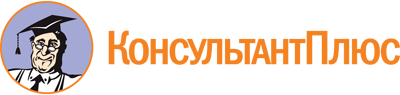 Постановление Правительства Тверской области от 15.08.2017 N 246-пп
(ред. от 03.04.2023)
"О Порядке предоставления грантов в форме субсидий некоммерческим организациям, не являющимся казенными учреждениями, на развитие системы выявления и поддержки одаренных обучающихся"Документ предоставлен КонсультантПлюс

www.consultant.ru

Дата сохранения: 12.06.2023
 Список изменяющих документов(в ред. Постановлений Правительства Тверской областиот 26.04.2019 N 170-пп, от 25.10.2019 N 409-пп, от 03.04.2023 N 138-пп)Список изменяющих документов(в ред. Постановления Правительства Тверской области от 03.04.2023 N 138-пп)КонсультантПлюс: примечание.Текст документа приведен в соответствии с оригиналом.